МИНИСТЕРСТВО ОБРАЗОВАНИЯ, науки и молодежиРЕСПУБЛИКИ КРЫМГосударственное бюджетное профессиональное образовательное учреждение республики КрымСИМФЕРОПОЛЬСКИЙ КОЛЛЕДЖ РАДИОЭЛЕКТРОНикиЗаданиядля домашней контрольной работы и методические указания по их выполнениюдля студентов заочной формы обучения по МДК 04.01 Планирование и организация работы структурного подразделенияСпециальность: 11.02.10 «Радиосвязь, радиовещание и телевидение»Разработчик– преподаватель ГБПОУ РК СКР: - Пазовская Антонина Вильевна  __________Симферополь, Методические указания по оформлению контрольных работ.1.	Контрольные работы нужно оформлять в  отпечатанном виде или в тетрадях в клетку, так как в них удобнее выполнять расчетную часть.2.	Требуется правильно оформить контрольную работу:•	Полностью, четко и разборчиво написать вопросы контрольного задания;•	Выполнить необходимые рисунки, схемы и чертежи.•	Написать ответ по существу поставленного вопроса; записи должны быть сделаны грамотно и аккуратно. Небрежно оформленные работы возвращаются без проверки;•	Записать ответы на все вопросы контрольного задания;•	В конце работы следует указать список использованной литературы, записанный с соблюдением ГОСТа, поставить дату выполнения работы и личную подпись;•	Необходимо пронумеровать страницы и рисунки, помещенные в работе;•	В тетради должны быть оставлены поля, необходимые для замечаний преподавателя, возникающих в ходе проверки правильности ответа студента на поставленные вопросы.3.	Проверенные контрольные задания с выполненной работой по исправлению ошибок предъявляются на дифференцированном зачете.Внимание: Без представленных зачтенных контрольных работ студенты к сдаче дифференцированного зачета не допускаются.Методические указания по выполнению контрольного задания.1.	Вариант контрольного задания выбирается в соответствии с шифром студента, согласно указанию учебной части заочного отделения СТР о вариантах.2.	К выполнению контрольного задания следует приступить лишь после изучения соответствующего раздела курса.3.	Если самостоятельно дать ответы на поставленные вопросы не удается, то следует обратиться за консультацией к преподавателю учебного заведения с тем, чтобы не создавалось отставание от установленного учебного графика сдачи контрольных работ. 4.	Контрольная работа  содержит два вопроса по теории и две задачи: на определение потребности в оборотных средствах и расчет показателей производительности труда. Прежде чем  приступить к решению задач контрольной  работы, следует   изучить   методические  указания   к   решению   задач   данной темы.   Для  правильного и качественного ответа  следует  изучить соответствующий   материал   из   рекомендованной   литературы.   Ответ   на вопрос должен быть конкретным и лаконичным.        Решение задач выполнять в общем виде с последующей подстановкой числовых данных в расчетные формулы с обозначением единиц измерения.Контрольные вопросы ВОПРОС 1Вариант 1  Понятие и сущность предпринимательства.Вариант 2  Классификация предприятий связи по формам собственности и формам хозяйствованияВариант 3  Основные производственные и технологические процессы. Вариант 4  Основные фонды организации, их сущность, назначение и состав Вариант 5  Понятие трудовых ресурсов. Состав и структура кадров связи.Вариант 6   Классификация затрат рабочего времени.Вариант 7  Сущность и виды оплаты труда Вариант 8  Сущность и значение себестоимости услуг связи Вариант 9  Порядок формирования прибыли, ее виды. Порядок распределения прибылиВариант 10  Конкурентоспособность услуг связи.ВОПРОС  2Вариант 1  Амортизация основных  средств.Вариант 2  Понятие и состав оборотных средств.Вариант 3  Планирование производственного персонала предприятия.Вариант 4  Понятие производительности труда и производительной силы.Вариант 5  Организация и нормирование труда.Вариант 6  Структура себестоимости услуг связи, ее калькуляция.Вариант 7  Понятие рентабельности предприятия. Показатели рентабельности. Вариант 8  Этапы разработки стратегического плана. Вариант 9  Капитальные вложения. Их состав и структура.Вариант 10  Показатели эффективного использования основных средств: фондоотдача, фондоемкость и фондовооруженность.Контрольные задачи.Указания  к решению задачи 1. Для разработки квартального финансового плана необходимо рассчитать потребность в оборотных средствах для создания запасов материалов, расходов будущих периодов и незавершенного производства, используя следующие данные:Решение задачи оформите в таблице.Пример решения.Совокупный норматив оборотных средств (Hос) определяется путем сложения частных нормативов:- по производственным запасам,- незавершенному производству,- расходам будущих периодов и- готовой продукции:Нос= Нпз+ Ннп+ Нр.бп+ Нгп.Частный норматив по отдельному элементу оборотных средств Нэл.ос. рассчитывается по следующей схеме: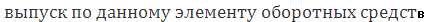 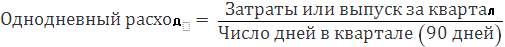 Потребность в оборотных средствах для создания запасов материалов рассчитывается на основе норматива по затратам материалов (Нпз):Нпз = Nпз × Смз, гдеNпз – норма запаса материалов (в днях запаса);Смз – однодневный расход материалов, рассчитываемый по формуле: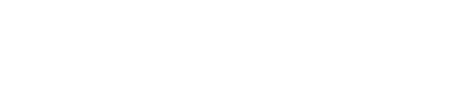 Смз= 9800 / 90 = 108,89 руб.Hпз= 20 ×108,89 = 2 177,78 руб.Потребность в оборотных средствах для создания запасов незавершенного производства рассчитывается на основе норматива незавершенного производства (Ннп):Ннп = Nнп × Свп, гдеNнп – норма оборотных средств по незавершенному производству;Свп – однодневные затраты на производство валовой продукции.Однодневные затраты на производство валовой продукции рассчитывают по формуле: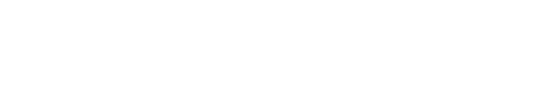 Свп= 16700 / 90 = 185,56 руб.Ннп= 4 × 185,56 = 742,22 руб.Потребность в оборотных средствах для создания запасов материалов расхода будущих периодов рассчитывается на основе норматива расходов будущих периодов (Нр.бп):Нр.бп = Nнп × Смз.бп, гдеNбп – норма запаса материалов расхода будущих периодов(в днях запаса);;Смз.бп – однодневные затраты на расход будущего периода.Однодневные затраты на на расход будущего периода рассчитывают по формуле:Смз.бп= 18300 / 90 = 203,33 руб.Нр.бп= 8 × 203,33 = 1626,64руб. Исходя из рассчитанных частных нормативов определяем совокупный норматив оборотных средств:Нос= 2 177,78 + 742,22+ 1626,64= 4546,64 руб.Сведём решение задачи в таблицу:Таблица исходных данныхУказания  к решению задачи 2.На основе исходных данных, приведенных в таблице ниже, определить уровень производительности труда в расчетном и отчетном годах, а также численность персонала в расчетном году.Пример решения.Найдем уровень производительности труда в расчетном и отчетном годах. Это можно сделать по формуле:ПП = ТП / ЧРПП – уровень производительности труда.ТП – годовой объем товарной продукции.ЧР – среднегодовая численность работников.Найдем уровень производительности труда в отчетном годуПодставим значения в формулу.ППотч.=16,5/300=0,055=55 тыс. руб./чел.Найдем уровень производительности труда в расчетном году.Так как плановое повышение производительности труда в расчетном году составляет 7% нам нужно уровень производительности труда в отчетном году умножить на коэффициент 1,07.ППрасч.=55 000*1,07=58 850 руб./чел.Теперь мы можем найти среднесуточную численность промышленно-производственного персонала в расчетном году по формуле:ЧР = ПП / ТППодставим значения в формулу.ЧРрасч.=17 000 000/58 850=289 человекОтвет: ППотч.=55 тыс. руб./чел.;  ППрасч.=58 850 руб./чел.; ЧРрасч.=289 человекТаблица исходных данныхПеречень рекомендуемых учебных изданий, нормативных и нормативно-технических документов, электронных ресурсов, дополнительной литературыНормативные и нормативно-технические документы:1. ГОСТ 2.106-96. Единая система конструкторской документации. Текстовые документы" (введен в действие Постановлением Госстандарта РФ от 13.11.1996 N 620) (ред. от 22.06.2006)2. ГОСТ 2.105-95. Межгосударственный стандарт. Единая система конструкторской документации. Общие требования к текстовым документам" (введен Постановлением Госстандарта от 08.08.1995 N426) (ред. от 22.06.2006)Основная литература: Управление персоналом [Текст]: учебник для студ. учреждений сред. проф. образования/  Т.Ю. Базаров.-13-е.изд., перераб. и доп. – М.: Издательский центр «Академия», 2015.320с.Экономика организации [Текст]: учебник для студ. учреждений сред. проф. образования/ Н.П. Котерова - 8-е изд., стер. – М.: Издательский центр «Академия», 2015. 288с. Экономика организации (предприятия) [Текст]: учебник для студ. учреждений сред. проф. образования/ Н.А. Сафронов. - 2-e изд., с изм. - М.: Магистр: НИЦ ИНФРА-М, 2014Менеджмент [Текст]: учебник для студ. учреждений сред. проф. образования/ А.Д Косьмин., Н.В. Свинтицкий, Е.А. Косьмина. – 7-е изд., стер. -М.: Издательский центр «Академия», 2016 208с.Дополнительная литература: Менеджмент [Текст]: учебник/Г.Б.Казначевская-Изд.12-е. доп. и перераб. – Ростов Н.Д: «Феникс»,2011.Экономика, организация и управление предприятием [Текст]: учебник для студентов учреждений высш. профессионального образования / Э.Б. Мазурин, А.А. Одинцов, В.А. Поникаров. — 1-е изд. — М.: Издательский центр «Академия», 2015.Участие в организации производственной деятельности структурного подразделения предприятий машиностроения [Текст]: учебник для студ. учреждений сред. проф. образования	/А.Н. Феофанов и др. - М.: Издательский центр «Академия», 2015Организация производственной деятельности на предприятиях инфокоммуникационных технологий и систем связи [Текст]: учебник для студ. учреждений сред. проф. образования	/О.В. Паклина. - М.: Издательский центр «Академия», 2016Интернет-ресурсы: 1.	Единое окно доступа к образовательным ресурсам [Электронный ресурс]: Режим доступа: http://window.edu.ru. - (Дата обращения: 03.10.2017)Рассмотренона заседании ЦМК № Протокол № __________«___»________ .Председатель ____________А.Ю.СтепановУТВЕРЖДЕНОМетодсоветом ГБПОУРК СКР_____________В.И.Полякова «___»__________ .№ПоказательСумма1Плановый расход материалов на квартал, тыс. руб.9,82Норма запаса материалов, дней203Норма незавершенного производства, дней44Плановый выпуск продукции по себестоимости на квартал, тыс. руб.16,75Норма расхода будущих периодов, дней86Плановый расход материалов на будущий период, тыс. руб.18,3Элементы оборотных средствЗатраты или выпуск за квартал, руб.Норма в дняхОднодневный расходНорматив, руб.А123 = гр.1 / 904 = гр.2 × гр.3Материалы980020108,892177,78Незавершённое производство167004185,56742,22Расходы будущих периодов183008203,331626,64Итого---4546,64ПоказателиВеличина по вариантамВеличина по вариантамВеличина по вариантамВеличина по вариантамВеличина по вариантамВеличина по вариантамВеличина по вариантамВеличина по вариантамВеличина по вариантамВеличина по вариантамПоказатели12345678910Плановый расход материалов на квартал, тыс. руб.9,210,311,412,49,710,511,612,810,411,9Норма запаса материалов, дней21202221222021222021Норма незавершенного производства, дней5768756857Плановый выпуск продукции по себестоимости на квартал, тыс. руб.15,918,719,520,617,915,518,921,115,617,2Норма расхода будущих периодов, дней7358463475Плановый расход материалов на будущий период, тыс. руб.17,28,910,719,19,616,49,110,217,211,1ПоказателиЗначенияСреднесуточная численность промышленно-производственного персонала в отчетном году, чел.300Объем выпуска товарной продукции, млн. руб.:Отчетный год16,5Расчетный год17Плановое повышение производительности труда в расчетном году, %7ПоказателиВеличина по вариантамВеличина по вариантамВеличина по вариантамВеличина по вариантамВеличина по вариантамВеличина по вариантамВеличина по вариантамВеличина по вариантамВеличина по вариантамВеличина по вариантамПоказатели12345678910Среднесуточная численность промышленно-производственного персонала в отчетном году, чел.300320350340310330360380370390Объем выпуска товарной продукции, млн. руб.:Отчетный год18,519,620,819,918,819,722,425,523,626,1Расчетный год19,520,121,420,520,721,823,726,124,827,7Плановое повышение производительности труда в расчетном году, %1011812987695